Сценарий развлечения,посвященного «Дню народного единства»для детей первой младшей группы №2 «Дружная семейка».                                                                               Воспитатель: Зверькова О.В.03.11.2022 г.Тема: «Я люблю тебя, Россия!»Цель:Формирование элементарных представлений у детей о празднике «День народного единства».Задачи:Расширять представления детей о национальных праздниках.Развивать любознательность, умение слушать.Прививать любовь к Родине, воспитывать патриотические чувства, доброжелательное отношение друг к другу.Материал и оборудование: матрёшка, флаги по 2 на каждого ребёнка, деревянные музыкальные инструменты.Предварительная работа: беседы о России; рассматривание иллюстраций; разучивание с детьми игр народов России, танцев; разучивание музыкальной композиции на деревянных инструментах на русскую народную мелодию.Ход мероприятия:Дети входят в группу под музыку «Россия, мы дети твои!»Воспитатель: Посмотрите, ребята, к нам сегодня на праздник пришла гостья! (Показывает деревянную матрёшку.)Воспитатель имитирует разговор с матрёшкой на 2 голоса.Воспитатель: Здравствуй Матрешка. Какая ты нарядная…
Матрёшка: К вам на праздник собиралась, в сарафаны наряжалась. Воспитатель:  Ребята, давайте возьмемся за руки, улыбнёмся друг другу, поделимся теплом своих ладошек. Здравствуй, солнце золотое!Здравствуй, небо голубое!Здравствуйте, мои друзья!Очень рада всем вам я!Воспитатель: Ребята, наша Родина очень велика.В ней проживают люди разных национальностей. Все они добрые и веселые, любят петь и танцевать. Матрёшка: А я знаю много песен и танцев. А вы, ребята, знаете?Воспитатель: Давайте, покажем Матрёшке наш танец с флагами. Ведь хоть мы с вами разные, а Родина у нас одна, и флаг у нас один, вот такой: бело-сине-красный!Дети выполняют музыкально – ритмические движения под песню «Я, ты, он, она – вместе целая страна».Матрешка: Молодцы ребята. Отгадайте, что я вам принесла.Кормит всех с охотою,А сама безротая. Хочешь - ею суп хлебай, а хочешь - музыку играй. (Деревянная ложка)
Воспитатель: Есть и у нас ложки резные. Звонкие, расписные! 
Дети под музыку «Ох, вы сени, мои сени», играют на ложках, воспитатель делает показ.Воспитатель: Вы ребята молодцы,поиграли от души!А теперь садитесь на полянку. Мы немного отдохнем и опять играть пойдем.Русская народная игра-забава «Ладушки-ладошки»Правила: дети выполняют движения, подражая воспитателю:Ладушки-ладошки,Звонкие ладошки,Где же вы бывали?Что же вы видали?Рылись мы в песочке,Лепили пирожки,Так, так, так да вот так,Лепили пирожочки.Ладушки устали,Ладушки поспали,Так, так, так да вот так,Ладушки поспали.Ладушки вставали,Ладушки играли,Так, так, так да вот так,Ладушки играли.Воспитатель: Ребята, давайте водить хоровод! Да не простой, а хоровод дружбы!Мы сегодня молодцы, веселимся от души. Для нас Россия – родная земля. Мы все здесь – одна большая семья. Цвети, расцветай, Россия моя,В дружбе детям расти помогай. Пусть гордятся дети твои, Что живут и растут в России они.Матрешка: Мне понравилось с вами веселиться, но пора уже проститься.А на прощание хочу вам подарить «сердечки дружбы» и крепко вас обнять.До свидания ребята, живите дружно!(Воспитатель убирает матрёшку в корзинку).Воспитатель: Ребята наш праздник закончился, вам понравился праздник? Будем ждать матрешку с новыми играми в гости!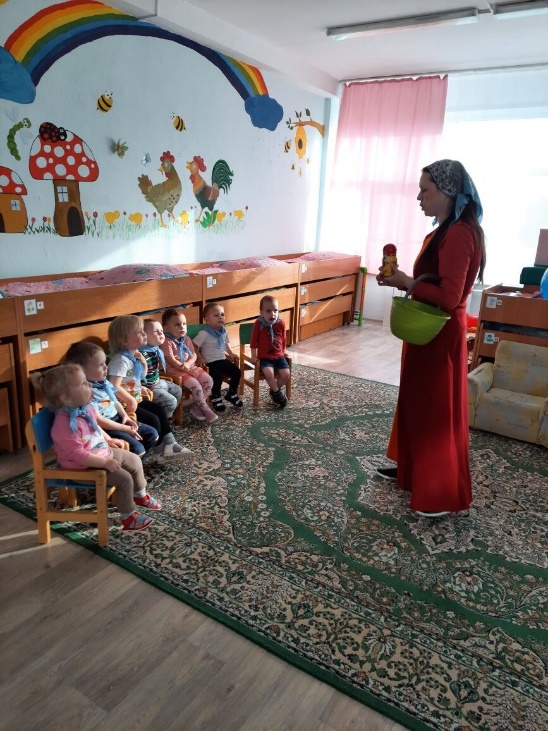 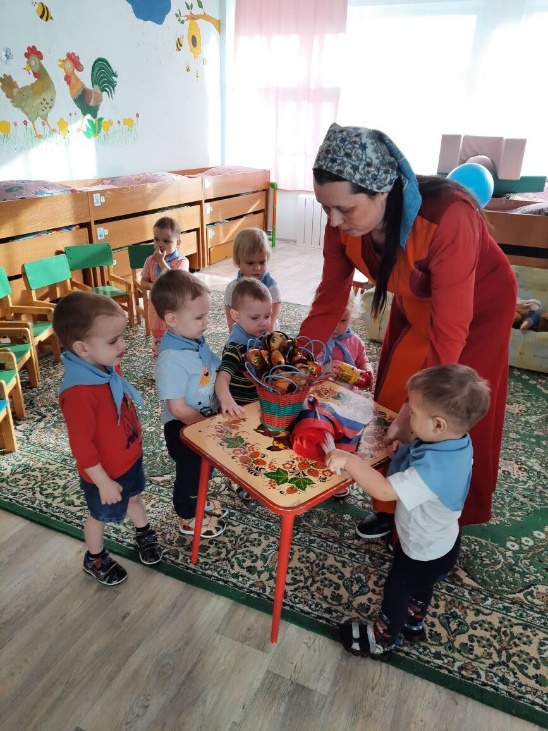 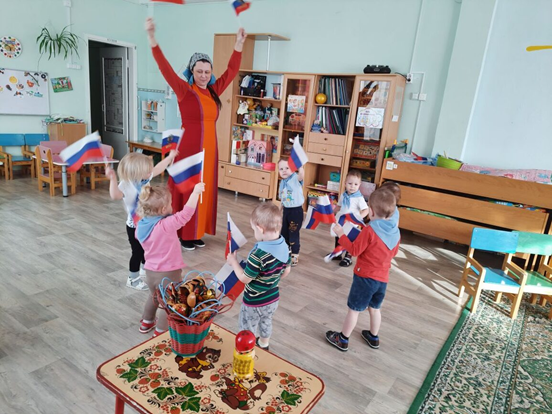 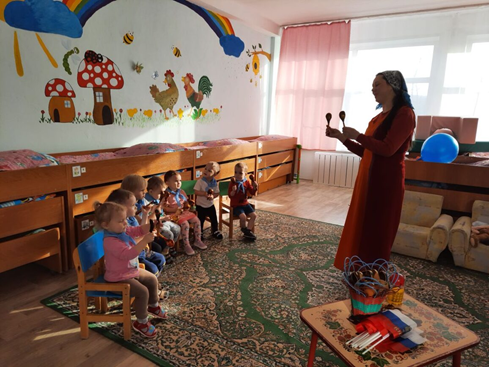 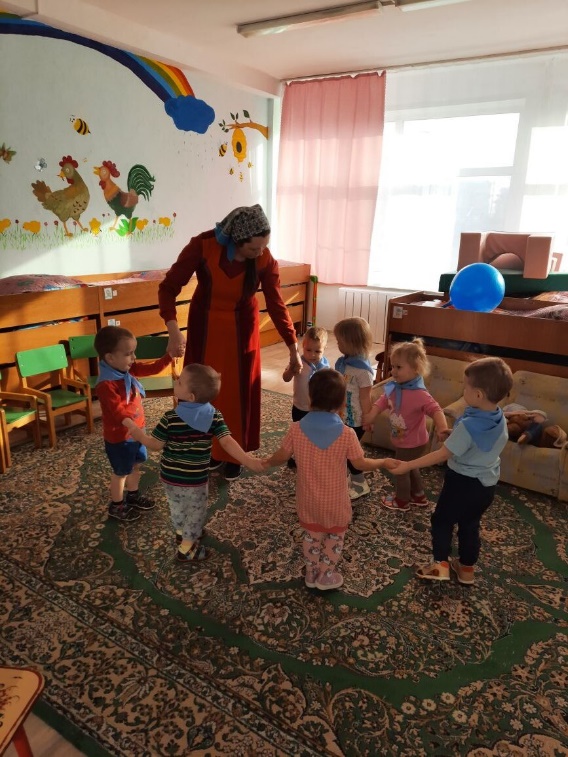 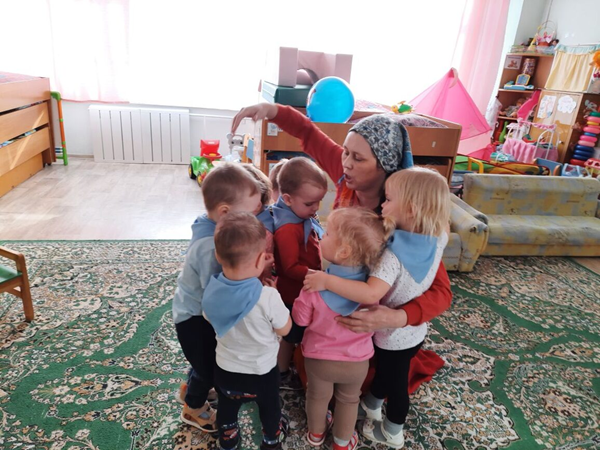 